附件2，3：函件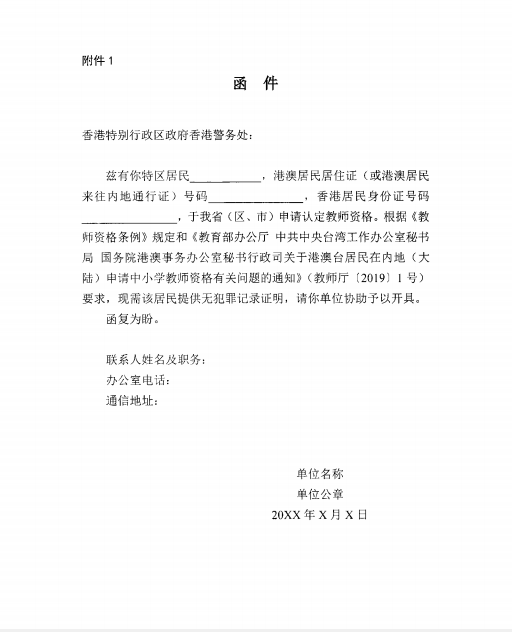 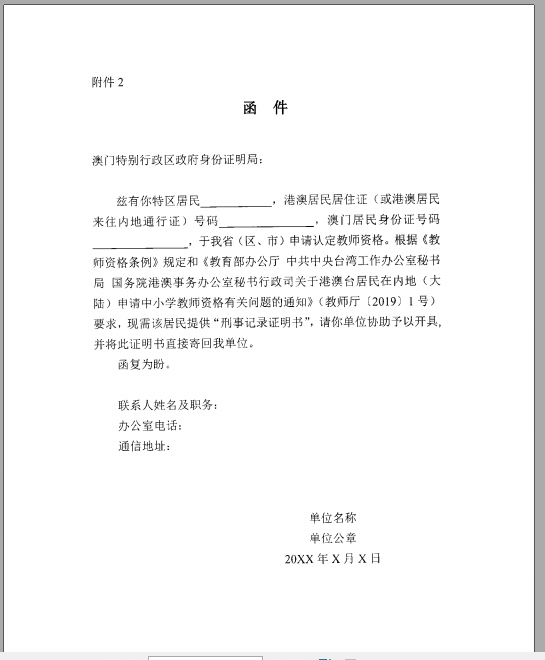 